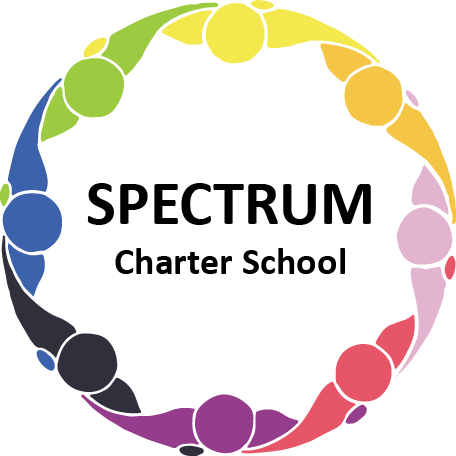 BOARD OF TRUSTEES DISCUSSION AND SPECIAL VOTING MEETING AGENDAMarch 21, 2022DATE:	March 21, 2022					TIME:		7:00 PMLOCATION:	 Google MeetCEO: 	Dr. Matthew EricksonDISCUSSION AGENDA ITEMSCall to order:Pledge of AllegianceRoll call:Public Comments on Agenda Items: CEO/Principal Report:Academic Committee Agenda Items:Revision to 2021-2022 School Calendar to provide 3/21/2022 is a professional development day                            	Move to vote  ꗃ                 2022-2023 School Calendar        	Move to vote  ꗃCurriculum Status  Extended School Year (ESY)   Requested teachers to create wish list for the fall Finance Committee Agenda Items:Introduction of new Business Manager and Business Manager ReportMonthly Financial Reports:Financial PositionTuition receivedVendor PaymentsBudget Vs. ActualCash FlowMonthly purchase review:Amazon ordersVisa Bills                     D.  Preliminary Budget StatusTuition ReviewMarketing/Grants Committee Agenda Items:	A.	Fundraising		1.  Fundraising Plan Proposal		2.  Letters to individual donors		3.  Amazon Smile 		4. Race Cancellation StatusFacilities Report		Anago ContractVan RepairPersonnel Committee Agenda Items:Reviewing Need for Additional ParaprofessionalContract with Grade Point Resources           Move to vote  ꗃPolicy Committee Agenda Items:Mask Policy/Health and Safety Plan            Move to vote  ꗃPublic Comments on non-Agenda Items:Motion to Adjourn:VOTING AGENDA ITEMSCall to Order:Roll Call:Approval to accept the January 17, 2022, February 16, 2022 and February 25, 2022 Board of Trustees Meeting minutes as presented.  The Board met in Executive Session on the following date:  February 25, 2022.  Personnel matters were discussed.    Public Comments on Agenda Items:Academic Committee Agenda Items:Approval of revision to 2021-2022 School Calendar  to provide 3/21/2022 is a professional development day Approval of 2022-2023 School CalendarFinance Committee Agenda Items:Motion to approve Monthly Financial Reports	Motion to pay the bills due through MarchFundraising/Grants Committee Agenda Items:	Personnel Committee Agenda Items:Motion to approve Contract with Grade Point ResourcesPolicy Committee Agenda Items:	A.  Approval of Mask Policy/Health and Safety Plan    		Public Comments on non-Agenda Items:Announcements:Next Meeting: April 20, 2022; 7:00 pm; Google MeetMotion to Adjourn: